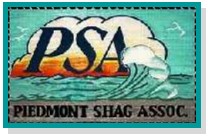 PSA Membership ApplicationPSA Membership ApplicationPSA Membership ApplicationNEW MEMBERS: $25.00   includes one time $5.00 initiation fee   ANNUAL RENEWAL MEMBERSHIP $20.00 UNTIL MARCH 1ST THEN $25.00NEW MEMBERS: $25.00   includes one time $5.00 initiation fee   ANNUAL RENEWAL MEMBERSHIP $20.00 UNTIL MARCH 1ST THEN $25.00NEW MEMBERS: $25.00   includes one time $5.00 initiation fee   ANNUAL RENEWAL MEMBERSHIP $20.00 UNTIL MARCH 1ST THEN $25.00Applicant InformationApplicant InformationApplicant InformationName:Name:Name:Date of birth:Home Phone:                                             Cell Phone:Home Phone:                                             Cell Phone:Current address:Current address:Current address:City:State:ZIP Code:Email Address:Email Address:Email Address:Spouse InformationSpouse InformationSpouse InformationName:Name:Name:Date of birth:Home Phone:                                         Cell Phone:Home Phone:                                         Cell Phone:Email Address:  Email Address:  Email Address:  Were you refered by a PSA member?   Yes___ NO____   MEMBER NAME:   Were you refered by a PSA member?   Yes___ NO____   MEMBER NAME:   Were you refered by a PSA member?   Yes___ NO____   MEMBER NAME:   *******HIPPA Privacy Law  Public Law 104-191**********Do you wish to have health information for you and your family members (surgeries, illnesses, etc.) communicated to club members?Applicant #1.  Yes_______   NO_____Applicant #2.  Yes_______   NO_____*******HIPPA Privacy Law  Public Law 104-191**********Do you wish to have health information for you and your family members (surgeries, illnesses, etc.) communicated to club members?Applicant #1.  Yes_______   NO_____Applicant #2.  Yes_______   NO_____*******HIPPA Privacy Law  Public Law 104-191**********Do you wish to have health information for you and your family members (surgeries, illnesses, etc.) communicated to club members?Applicant #1.  Yes_______   NO_____Applicant #2.  Yes_______   NO_____NEW____________    RE-UP__________CASH___________    CHECK #_________NEW____________    RE-UP__________CASH___________    CHECK #_________NEW____________    RE-UP__________CASH___________    CHECK #_________